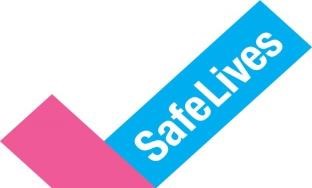 Suggested agenda Regional Marac Steering Group Item Who is responsible? Purpose Frequency  Notes Performance Management MaracChairs To monitor and compare volume of cases reviewed at Maracs, breakdown by referring agency, repeat victimisation, number of children. Quarterly Prepared by Marac Coordinator(s). SafeLives can support with interpreting data. Partner Agency Review All agencies Report on quality of contribution including referrals, attendance, information sharing, action planning. Each agency reviewed annually Focus on performance of two or three agencies at each meeting across all Maracs in region. Engagement with the victim Idva Service Managers Report on quality of response to victims in relation to Marac. 6 monthly Relates both to work of Idva services and other agencies when informing a victim of a Marac referral. Equality and Diversity Marac Chair Monitor equality of access to Maracs for all minority groups including Black, Asian and racially minoritised people, disability, LGBT+. 6 monthly  Data from Marac report prepared by coordinator(s). Administration Marac Chair Report on effectiveness of administration. 6 monthly Includes review of minutes, timing of agendas, security of storage. Funding Chair of Steering Group To plan for sustainable funding for Idva services and Marac coordinators / administrators. Annually Vital for the Marac to be sustained. Governance Chair of Steering Group Review of any breaches of confidentiality or serious operational issues. Review of SafeLives reports when relevant. Review of LSCB report on Children at Marac. Review no. of cases jointly managed with MAPPA. Quarterly Annually  Allows partner agencies to address operational problems and give strategic direction. Review of Governance documents Chair of Steering Group Review Marac Operating Protocol, Info Sharing Protocol.  Annually Ensure documentation is up to date and implemented. Other Chair of Steering Group Homicide Review, cost benefit analysis. 